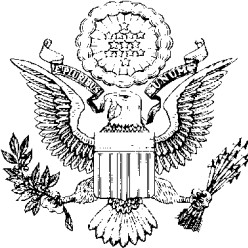 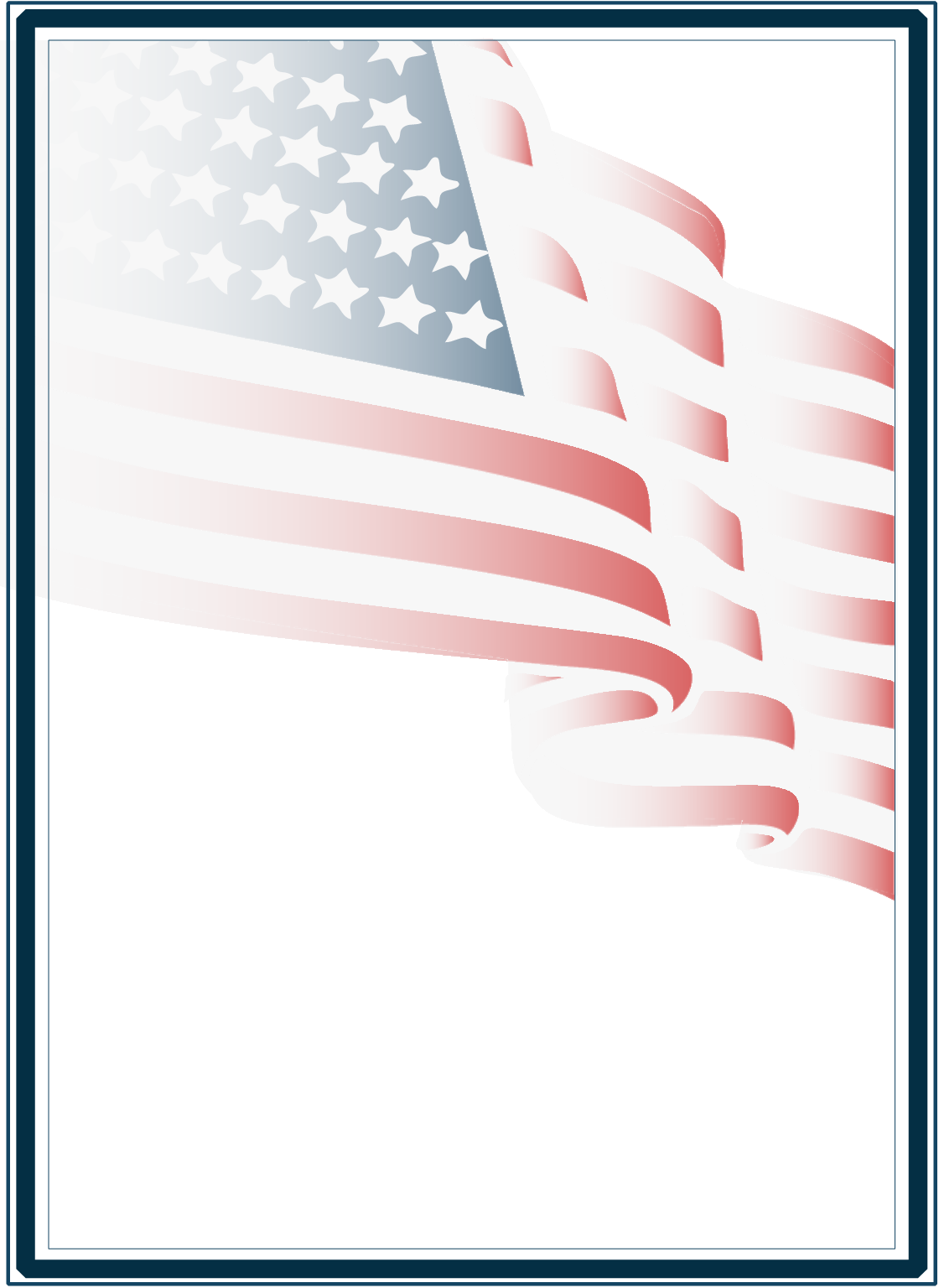 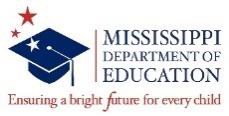 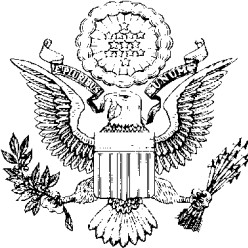 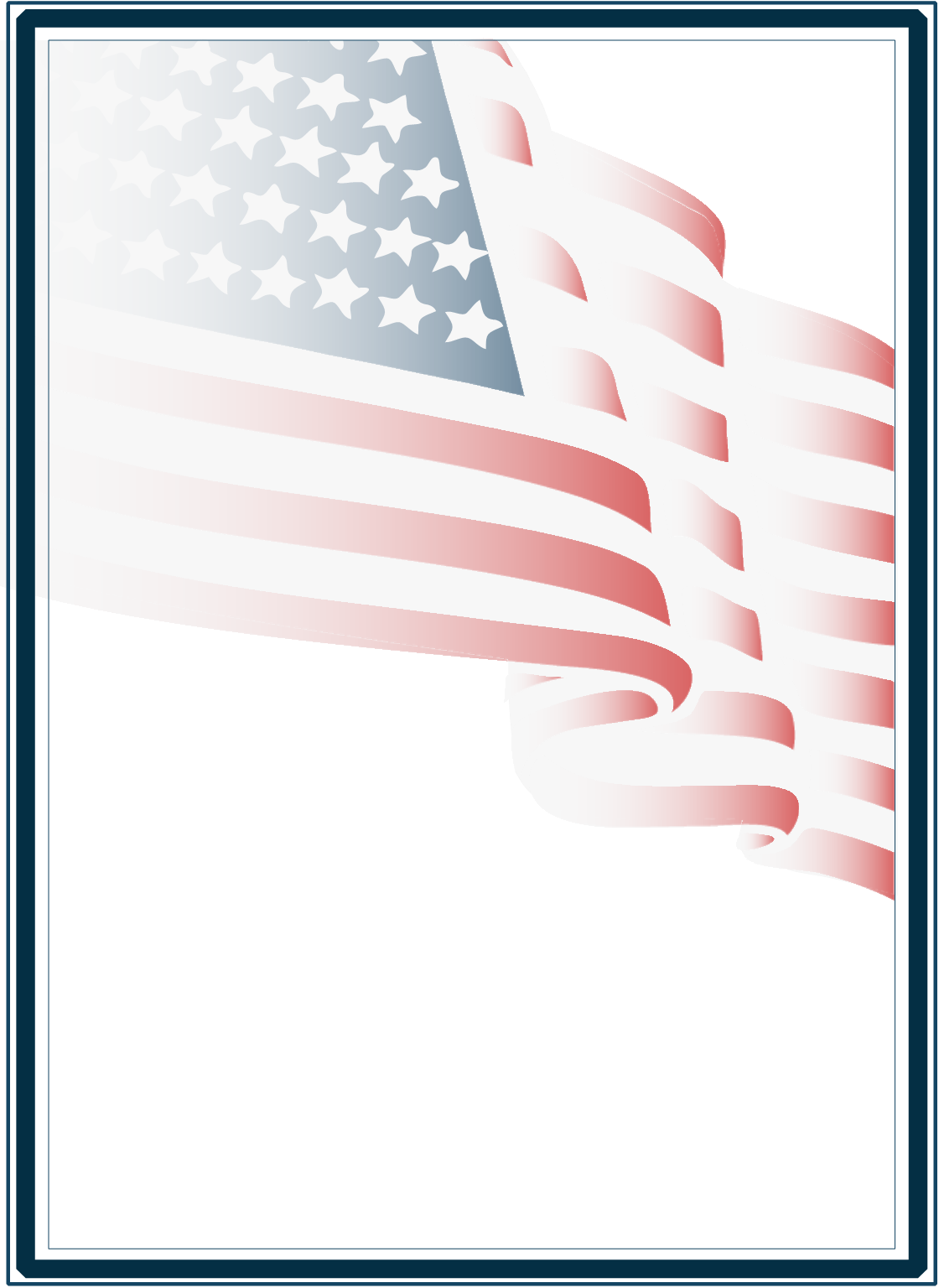 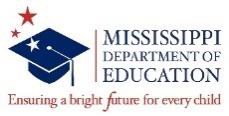 Graduating Class of2023U. S. Presidential Scholars ProgramThe United States Presidential Scholars Program (USPSP) was established in 1964, by Executive Order of the President, to recognize and honor some of our Nation’s most distinguished graduating high school seniors. In 1979, the Program was extended to recognize students who demonstrate exceptional talent in the visual, creative, and performing arts. In 2015, the program was again extended to recognize students who demonstrate ability and accomplishment in career and technical education (CTE) fields. Each year, up to 161 students are named as U.S. Presidential Scholars, one of the nation's highest honors for high school students. The Scholars represent excellence in education and the promise of greatness in young people. High school seniors who are U.S. citizens or legal permanent residents graduating between January 2023 and August 2023 who attend public, parochial, independent, or home-school programs with the aforementioned qualities are eligible for this honor.Again, this year, Dr. Kim Benton, State Superintendent of Education, will nominate up to 20 students (10 males and 10 females) for the general component of the program and up to five students for the CTE component. The nomination application is attached and should     be mailed to the Mississippi Department of Education, c/o USPSP Committee, Office of Secondary Education, P.O. Box 771, Jackson, MS 39205 and received by Tuesday, November 1, 2022. Students who are selected to be nominated by Dr. Benton to the U.S. Presidential Scholars Program will receive additional information via postal mail OR email directly from the USPSP national office in January 2023.All U.S. Presidential Scholars are awarded the Presidential Honors Medallion and honored for their accomplishments during the National Recognition Program in 2023 in Washington,D.C. To learn more about the U.S. Presidential Scholars Program, please visit http://www.ed.gov/psp. If you have questions for the MDE, please contact Tammy Crosetti, Bureau Director, at tcrosetti@mdek12.org.Directions: Complete each section below and attach an embossed high school transcript in a sealed envelope from the school. Transcripts in any other condition will not be accepted. Your application must be received by Tuesday, November 1, 2022 and mailed to the MDE, c/o USPSP Committee, Office of Secondary Education, P.O. Box 771, Jackson, Mississippi 39205. Note: Late and electronic submissions will not be reviewed. This form is PDF-fillable for your convenience.By signing this document, you are certifying that the student is a senior graduating between January 2023 and August 2023, and that all information contained in this application is accurate and correct to the best of your knowledge.Print Your Name (student):  	  Signature (student):   	 Date:Print Your Name (parent):Signature (parent):   		 Date:  	Print Your Name (principal):  	  Signature (principal):   		 Date:  	Personal InformationPersonal InformationPersonal InformationPersonal InformationPersonal InformationPersonal InformationPersonal InformationPersonal InformationPersonal InformationPersonal InformationPersonal InformationPersonal InformationPersonal InformationPersonal InformationPersonal InformationPersonal InformationPersonal InformationPersonal InformationStudent’s Legal Name:Student’s Legal Name:Student’s Legal Name:Student’s Legal Name:Student’s Legal Name:Student’s Legal Name:Student’s Legal Name:Student’s Legal Name:Application Area: (SAT, ACT, Visual Arts, or CTE)Application Area: (SAT, ACT, Visual Arts, or CTE)Application Area: (SAT, ACT, Visual Arts, or CTE)Application Area: (SAT, ACT, Visual Arts, or CTE)Application Area: (SAT, ACT, Visual Arts, or CTE)Application Area: (SAT, ACT, Visual Arts, or CTE)Application Area: (SAT, ACT, Visual Arts, or CTE)Application Area: (SAT, ACT, Visual Arts, or CTE)Are You a U.S. Citizen or Legal Permanent Resident:Are You a U.S. Citizen or Legal Permanent Resident:Are You a U.S. Citizen or Legal Permanent Resident:Are You a U.S. Citizen or Legal Permanent Resident:Are You a U.S. Citizen or Legal Permanent Resident:Are You a U.S. Citizen or Legal Permanent Resident:Are You a U.S. Citizen or Legal Permanent Resident:Are You a U.S. Citizen or Legal Permanent Resident:YesYesNoNoNoNoGender:Gender:Gender:Gender:Gender:Gender:Gender:Gender:MaleMaleMaleFemaleFemaleFemaleRace/Ethnicity:Race/Ethnicity:Race/Ethnicity:Race/Ethnicity:Race/Ethnicity:Race/Ethnicity:Race/Ethnicity:Race/Ethnicity:Permanent Home Mailing Address:Permanent Home Mailing Address:Permanent Home Mailing Address:Permanent Home Mailing Address:Permanent Home Mailing Address:Permanent Home Mailing Address:Permanent Home Mailing Address:Permanent Home Mailing Address:Home Phone Number:Home Phone Number:Home Phone Number:Home Phone Number:Home Phone Number:Home Phone Number:Home Phone Number:Home Phone Number:Student Email Address:Student Email Address:Student Email Address:Student Email Address:Student Email Address:Student Email Address:Student Email Address:Student Email Address:Parent/Guardian’s Name:Parent/Guardian’s Name:Parent/Guardian’s Name:Parent/Guardian’s Name:Parent/Guardian’s Name:Parent/Guardian’s Name:Parent/Guardian’s Name:Parent/Guardian’s Name:Parent/Guardian’s Email Address:Parent/Guardian’s Email Address:Parent/Guardian’s Email Address:Parent/Guardian’s Email Address:Parent/Guardian’s Email Address:Parent/Guardian’s Email Address:Parent/Guardian’s Email Address:Parent/Guardian’s Email Address:Parent/Guardian’s Daytime Phone Number:Parent/Guardian’s Daytime Phone Number:Parent/Guardian’s Daytime Phone Number:Parent/Guardian’s Daytime Phone Number:Parent/Guardian’s Daytime Phone Number:Parent/Guardian’s Daytime Phone Number:Parent/Guardian’s Daytime Phone Number:Parent/Guardian’s Daytime Phone Number:Educational InformationEducational InformationEducational InformationEducational InformationEducational InformationEducational InformationEducational InformationEducational InformationEducational InformationEducational InformationEducational InformationEducational InformationEducational InformationEducational InformationEducational InformationEducational InformationEducational InformationEducational InformationList all schools that you have attended in the last four years in order of attendance, with the most recent one first.(If more space is needed, please attach a separate sheet of paper.)List all schools that you have attended in the last four years in order of attendance, with the most recent one first.(If more space is needed, please attach a separate sheet of paper.)List all schools that you have attended in the last four years in order of attendance, with the most recent one first.(If more space is needed, please attach a separate sheet of paper.)List all schools that you have attended in the last four years in order of attendance, with the most recent one first.(If more space is needed, please attach a separate sheet of paper.)List all schools that you have attended in the last four years in order of attendance, with the most recent one first.(If more space is needed, please attach a separate sheet of paper.)List all schools that you have attended in the last four years in order of attendance, with the most recent one first.(If more space is needed, please attach a separate sheet of paper.)List all schools that you have attended in the last four years in order of attendance, with the most recent one first.(If more space is needed, please attach a separate sheet of paper.)List all schools that you have attended in the last four years in order of attendance, with the most recent one first.(If more space is needed, please attach a separate sheet of paper.)List all schools that you have attended in the last four years in order of attendance, with the most recent one first.(If more space is needed, please attach a separate sheet of paper.)List all schools that you have attended in the last four years in order of attendance, with the most recent one first.(If more space is needed, please attach a separate sheet of paper.)List all schools that you have attended in the last four years in order of attendance, with the most recent one first.(If more space is needed, please attach a separate sheet of paper.)List all schools that you have attended in the last four years in order of attendance, with the most recent one first.(If more space is needed, please attach a separate sheet of paper.)List all schools that you have attended in the last four years in order of attendance, with the most recent one first.(If more space is needed, please attach a separate sheet of paper.)List all schools that you have attended in the last four years in order of attendance, with the most recent one first.(If more space is needed, please attach a separate sheet of paper.)List all schools that you have attended in the last four years in order of attendance, with the most recent one first.(If more space is needed, please attach a separate sheet of paper.)List all schools that you have attended in the last four years in order of attendance, with the most recent one first.(If more space is needed, please attach a separate sheet of paper.)List all schools that you have attended in the last four years in order of attendance, with the most recent one first.(If more space is needed, please attach a separate sheet of paper.)List all schools that you have attended in the last four years in order of attendance, with the most recent one first.(If more space is needed, please attach a separate sheet of paper.)Name of School:Name of School:Name of School:Location (city and state):Location (city and state):Location (city and state):Location (city and state):Location (city and state):Dates of Attendance:Dates of Attendance:Dates of Attendance:Dates of Attendance:Dates of Attendance:Dates of Attendance:Dates of Attendance:Dates of Attendance:Dates of Attendance:Dates of Attendance:High School Currently Attending:High School Currently Attending:High School Currently Attending:High School Currently Attending:High School Currently Attending:High School Currently Attending:High School Currently Attending:High School Currently Attending:School District:School District:School District:School District:School District:School District:School District:School District:High School Mailing Address:High School Mailing Address:High School Mailing Address:High School Mailing Address:High School Mailing Address:High School Mailing Address:High School Mailing Address:High School Mailing Address:High School CEEB Code:High School CEEB Code:High School CEEB Code:High School CEEB Code:High School CEEB Code:High School CEEB Code:High School CEEB Code:High School CEEB Code:Principal’s Name:Principal’s Name:Principal’s Name:Principal’s Name:Principal’s Name:Principal’s Name:Principal’s Name:Principal’s Name:Principal’s Email Address:Principal’s Email Address:Principal’s Email Address:Principal’s Email Address:Principal’s Email Address:Principal’s Email Address:Principal’s Email Address:Principal’s Email Address:Standardized Assessment InformationStandardized Assessment InformationStandardized Assessment InformationStandardized Assessment InformationStandardized Assessment InformationStandardized Assessment InformationStandardized Assessment InformationStandardized Assessment InformationStandardized Assessment InformationStandardized Assessment InformationStandardized Assessment InformationStandardized Assessment InformationStandardized Assessment InformationStandardized Assessment InformationStandardized Assessment InformationStandardized Assessment InformationStandardized Assessment InformationStandardized Assessment InformationSATSATSATSATSATSATSATSATSATSATSATSATSATSATSATSATSATSATTest Date:Test Date:Verbal/Critical Reading:Verbal/Critical Reading:Verbal/Critical Reading:Verbal/Critical Reading:Writing:Writing:Writing:Writing:Writing:Writing:Writing:Writing:Math:Math:Math:Math:ACTACTACTACTACTACTACTACTACTACTACTACTACTACTACTACTACTACTTest Date:Test Date:English:English:English:Math:Math:Reading:Reading:Reading:Reading:Reading:Reading:Science:Science:Science:Science:Writing:Advanced Program and Post-Graduation InformationAdvanced Program and Post-Graduation InformationAdvanced Program and Post-Graduation InformationAdvanced Program and Post-Graduation InformationAdvanced Program and Post-Graduation InformationAdvanced Program and Post-Graduation InformationAdvanced Program and Post-Graduation InformationAdvanced Program and Post-Graduation InformationAdvanced Program and Post-Graduation InformationAdvanced Program and Post-Graduation InformationAdvanced Program and Post-Graduation InformationAdvanced Program and Post-Graduation InformationAdvanced Program and Post-Graduation InformationAdvanced Program and Post-Graduation InformationAdvanced Program and Post-Graduation InformationAdvanced Program and Post-Graduation InformationAdvanced Program and Post-Graduation InformationAdvanced Program and Post-Graduation InformationList any advanced or special programs, courses, or summer courses you have taken that would not be listed on your transcript. (If more space is needed, please attach a separate sheet of paper.)List any advanced or special programs, courses, or summer courses you have taken that would not be listed on your transcript. (If more space is needed, please attach a separate sheet of paper.)List any advanced or special programs, courses, or summer courses you have taken that would not be listed on your transcript. (If more space is needed, please attach a separate sheet of paper.)List any advanced or special programs, courses, or summer courses you have taken that would not be listed on your transcript. (If more space is needed, please attach a separate sheet of paper.)List any advanced or special programs, courses, or summer courses you have taken that would not be listed on your transcript. (If more space is needed, please attach a separate sheet of paper.)List any advanced or special programs, courses, or summer courses you have taken that would not be listed on your transcript. (If more space is needed, please attach a separate sheet of paper.)List any advanced or special programs, courses, or summer courses you have taken that would not be listed on your transcript. (If more space is needed, please attach a separate sheet of paper.)List any advanced or special programs, courses, or summer courses you have taken that would not be listed on your transcript. (If more space is needed, please attach a separate sheet of paper.)List any advanced or special programs, courses, or summer courses you have taken that would not be listed on your transcript. (If more space is needed, please attach a separate sheet of paper.)List any advanced or special programs, courses, or summer courses you have taken that would not be listed on your transcript. (If more space is needed, please attach a separate sheet of paper.)List any advanced or special programs, courses, or summer courses you have taken that would not be listed on your transcript. (If more space is needed, please attach a separate sheet of paper.)List any advanced or special programs, courses, or summer courses you have taken that would not be listed on your transcript. (If more space is needed, please attach a separate sheet of paper.)List any advanced or special programs, courses, or summer courses you have taken that would not be listed on your transcript. (If more space is needed, please attach a separate sheet of paper.)List any advanced or special programs, courses, or summer courses you have taken that would not be listed on your transcript. (If more space is needed, please attach a separate sheet of paper.)List any advanced or special programs, courses, or summer courses you have taken that would not be listed on your transcript. (If more space is needed, please attach a separate sheet of paper.)List any advanced or special programs, courses, or summer courses you have taken that would not be listed on your transcript. (If more space is needed, please attach a separate sheet of paper.)List any advanced or special programs, courses, or summer courses you have taken that would not be listed on your transcript. (If more space is needed, please attach a separate sheet of paper.)List any advanced or special programs, courses, or summer courses you have taken that would not be listed on your transcript. (If more space is needed, please attach a separate sheet of paper.)Course or Program:Name of School:Name of School:Name of School:Location (city and state):Location (city and state):Location (city and state):Location (city and state):Location (city and state):Dates of Attendance:Dates of Attendance:Dates of Attendance:Dates of Attendance:Dates of Attendance:Dates of Attendance:Hours per Week:Hours per Week:Hours per Week:Name of first-choice college/university:Name of first-choice college/university:City:City:City:City:City:City:City:City:City:State:State:State:State:State:State:What course of study (major) would you like to pursue in college?  (You may indicate more than one or answer“undecided”.)What course of study (major) would you like to pursue in college?  (You may indicate more than one or answer“undecided”.)What course of study (major) would you like to pursue in college?  (You may indicate more than one or answer“undecided”.)What course of study (major) would you like to pursue in college?  (You may indicate more than one or answer“undecided”.)What course of study (major) would you like to pursue in college?  (You may indicate more than one or answer“undecided”.)What course of study (major) would you like to pursue in college?  (You may indicate more than one or answer“undecided”.)Do you plan to go to graduate or professional school after graduation?Do you plan to go to graduate or professional school after graduation?Do you plan to go to graduate or professional school after graduation?Do you plan to go to graduate or professional school after graduation?Do you plan to go to graduate or professional school after graduation?Do you plan to go to graduate or professional school after graduation?Yes	NoYes	NoYes	NoYes	NoYes	NoYes	NoYes	NoDo you plan to go to graduate or professional school after graduation?Do you plan to go to graduate or professional school after graduation?Do you plan to go to graduate or professional school after graduation?Do you plan to go to graduate or professional school after graduation?Do you plan to go to graduate or professional school after graduation?Do you plan to go to graduate or professional school after graduation?Have you made any career decisions?Have you made any career decisions?Have you made any career decisions?Have you made any career decisions?Have you made any career decisions?Have you made any career decisions?YesYesNoNoNoNoSpecify:Specify:Specify:Specify:Specify:Specify:Student Activities and Work Experience Information(If more space is needed, please attach a separate sheet of paper.)Student Activities and Work Experience Information(If more space is needed, please attach a separate sheet of paper.)Student Activities and Work Experience Information(If more space is needed, please attach a separate sheet of paper.)Student Activities and Work Experience Information(If more space is needed, please attach a separate sheet of paper.)Student Activities and Work Experience Information(If more space is needed, please attach a separate sheet of paper.)Student Activities and Work Experience Information(If more space is needed, please attach a separate sheet of paper.)Student Activities and Work Experience Information(If more space is needed, please attach a separate sheet of paper.)Student Activities and Work Experience Information(If more space is needed, please attach a separate sheet of paper.)Student Activities and Work Experience Information(If more space is needed, please attach a separate sheet of paper.)Student Activities and Work Experience Information(If more space is needed, please attach a separate sheet of paper.)Student Activities and Work Experience Information(If more space is needed, please attach a separate sheet of paper.)Student Activities and Work Experience Information(If more space is needed, please attach a separate sheet of paper.)Student Activities and Work Experience Information(If more space is needed, please attach a separate sheet of paper.)Student Activities and Work Experience Information(If more space is needed, please attach a separate sheet of paper.)Student Activities and Work Experience Information(If more space is needed, please attach a separate sheet of paper.)Student Activities and Work Experience Information(If more space is needed, please attach a separate sheet of paper.)Student Activities and Work Experience Information(If more space is needed, please attach a separate sheet of paper.)Activity:Dates of Participation:Dates of Participation:Hours Per Week:Hours Per Week:Hours Per Week:Hours Per Week:Offices Held:Offices Held:Offices Held:Offices Held:Offices Held:Offices Held:Special Awards or Honors:Special Awards or Honors:Special Awards or Honors:Special Awards or Honors:Special Talent Information(If more space is needed, please attach a separate sheet of paper.)Special Talent Information(If more space is needed, please attach a separate sheet of paper.)Special Talent Information(If more space is needed, please attach a separate sheet of paper.)Special Talent Information(If more space is needed, please attach a separate sheet of paper.)Special Talent Information(If more space is needed, please attach a separate sheet of paper.)Special Talent Information(If more space is needed, please attach a separate sheet of paper.)Special Talent Information(If more space is needed, please attach a separate sheet of paper.)Special Talent Information(If more space is needed, please attach a separate sheet of paper.)Special Talent Information(If more space is needed, please attach a separate sheet of paper.)Special Talent Information(If more space is needed, please attach a separate sheet of paper.)Special Talent Information(If more space is needed, please attach a separate sheet of paper.)Special Talent Information(If more space is needed, please attach a separate sheet of paper.)Special Talent Information(If more space is needed, please attach a separate sheet of paper.)Special Talent Information(If more space is needed, please attach a separate sheet of paper.)Special Talent Information(If more space is needed, please attach a separate sheet of paper.)Special Talent Information(If more space is needed, please attach a separate sheet of paper.)Special Talent Information(If more space is needed, please attach a separate sheet of paper.)Talent or Activity:Talent or Activity:Dates of Participation:Dates of Participation:Dates of Participation:Dates of Participation:Dates of Participation:Dates of Participation:Dates of Participation:Dates of Participation:Dates of Participation:Special Honors, Recognition, or Awards:Special Honors, Recognition, or Awards:Special Honors, Recognition, or Awards:Special Honors, Recognition, or Awards:Special Honors, Recognition, or Awards:Special Honors, Recognition, or Awards:Community Involvement Information(If more space is needed, please attach a separate sheet of paper.)Community Involvement Information(If more space is needed, please attach a separate sheet of paper.)Community Involvement Information(If more space is needed, please attach a separate sheet of paper.)Community Involvement Information(If more space is needed, please attach a separate sheet of paper.)Community Involvement Information(If more space is needed, please attach a separate sheet of paper.)Community Involvement Information(If more space is needed, please attach a separate sheet of paper.)Community Involvement Information(If more space is needed, please attach a separate sheet of paper.)Community Involvement Information(If more space is needed, please attach a separate sheet of paper.)Community Involvement Information(If more space is needed, please attach a separate sheet of paper.)Community Involvement Information(If more space is needed, please attach a separate sheet of paper.)Community Involvement Information(If more space is needed, please attach a separate sheet of paper.)Community Involvement Information(If more space is needed, please attach a separate sheet of paper.)Community Involvement Information(If more space is needed, please attach a separate sheet of paper.)Community Involvement Information(If more space is needed, please attach a separate sheet of paper.)Community Involvement Information(If more space is needed, please attach a separate sheet of paper.)Community Involvement Information(If more space is needed, please attach a separate sheet of paper.)Community Involvement Information(If more space is needed, please attach a separate sheet of paper.)Type of Work:Name of Agency or Organization:Name of Agency or Organization:Name of Agency or Organization:Dates of Participation:Dates of Participation:Dates of Participation:Dates of Participation:Dates of Participation:Hours Per Week:Hours Per Week:Hours Per Week:Hours Per Week:Special Awards:Special Awards:Special Awards:Special Awards:Job Experience Information(If more space is needed, please attach a separate sheet of paper.)Job Experience Information(If more space is needed, please attach a separate sheet of paper.)Job Experience Information(If more space is needed, please attach a separate sheet of paper.)Job Experience Information(If more space is needed, please attach a separate sheet of paper.)Job Experience Information(If more space is needed, please attach a separate sheet of paper.)Job Experience Information(If more space is needed, please attach a separate sheet of paper.)Job Experience Information(If more space is needed, please attach a separate sheet of paper.)Job Experience Information(If more space is needed, please attach a separate sheet of paper.)Job Experience Information(If more space is needed, please attach a separate sheet of paper.)Job Experience Information(If more space is needed, please attach a separate sheet of paper.)Job Experience Information(If more space is needed, please attach a separate sheet of paper.)Job Experience Information(If more space is needed, please attach a separate sheet of paper.)Job Experience Information(If more space is needed, please attach a separate sheet of paper.)Job Experience Information(If more space is needed, please attach a separate sheet of paper.)Job Experience Information(If more space is needed, please attach a separate sheet of paper.)Job Experience Information(If more space is needed, please attach a separate sheet of paper.)Job Experience Information(If more space is needed, please attach a separate sheet of paper.)Job and Type of Work:Employer:Employer:Employer:Employer:Approximate Date of Employment:Approximate Date of Employment:Approximate Date of Employment:Approximate Date of Employment:Approximate Date of Employment:Approximate Date of Employment:Approximate Date of Employment:Approximate Number of Hours Per Week:Approximate Number of Hours Per Week:Approximate Number of Hours Per Week:Approximate Number of Hours Per Week:Approximate Number of Hours Per Week:Candidate Self-Assessment InformationDirections:Review and respond to each prompt listed below.Attach your typed response to this application.Include your name and signature in the top right-hand corner of each attached page.Font size must be Times New Roman and 12 points.The maximum word count is 125 words per prompt.Proofread your response and ensure that you have answered each prompt completely.Prompt #1: Describe any characteristics of your family or your community that have been important to your personal development.Prompt #2: Discuss some creative work that illustrates the way you see the world and the way you see yourself in the world. The work may be a scientific theory, novel, film, poem, song, or other art form.Prompt #3: What is the most significant contribution that you feel you have made to your community’s well-being or the well-being of an individual or individuals in your community? Why were you motivated to do this? What effect do you think it has had on that person or the community?Prompt #4: Describe a mistake you made or challenge you faced. How did you respond to that mistake or challenge, and what did you learn from your experience?